Education/STEM Day at Six Flags Over Georgia Dear Parents/Guardians:On May 10, 2024, Team 8D will attend Education/STEM Day at Six Flags Over Georgia. If your child is interested in attending this activity, please sign and return this form to Mr. Reed by April 17th, 2024. Six Flags STEM Day is $70.  This includes admission to the park, Chick-fil-A lunch, and transportation only. Price of admission, lunch, and transportation DOES NOT include snacks or souvenirs.  Students must bring extra money if they want to purchase anything else. The park is cashless. Six Flags Over Georgia only accepts cards. Students can covert cash to Six Flags spending card for a fee.We will depart Henderson Middle by 9:00 am and returning to school around 5:30 p.m. Students must have transportation home at 5:30 p.m.**Please refer to the 8D Behavior Contract for students who will not qualify to attend the trips. *The cost of the field trip is $70.00 (cash only).---------------------------------------------------------------------------------------------------__________________________ has my permission to go on the field trip.(please print student name)___________________________Signature of parent/guardian						$70 (Cash)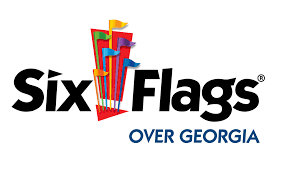 